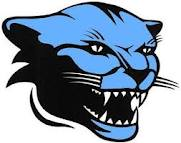 Lady Cougars’ VolleyballTEAM MEALS – 2014 SEASONOPTION (A)Box meal that includes a Sandwich, Chips, and a Chocolate Chunk CookieCost Per Meal - $5.69		Number of Games – 18		Total Cost Per Player - $102.421st Payment of $25.00 Due By	August 4, 2014 Booster Club Meeting or				The Team Kick-Off Meeting (Date to be determined)Balance Due By			September 26, 2014 OPTION (B)Box meal that includes a Sandwich, Fruit Cup, and a Chocolate Chunk Cookie (no Chips)Cost Per Meal - $6.83		Number of Games – 18 		Total Cost Per Player - $122.941st Payment of $25.00 Due By	August 4, 2014 Booster Club Meeting or				The Team Kick-Off Meeting (Date to be determined)Balance Due By			September 26, 2014 *Bottle water will be provided by the Booster Club for all players.  The commitment is for all 18 games or none at all.  Unfortunately, we are unable to offer meal plans where you select the number of games.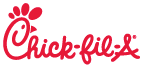 (All meals provided by Chick-fil-A’s Camp Wisdom Road Location)